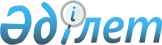 Қалалық коммуналдық меншіктегі жауапкершілігі шектеулі серіктестіктердің дивидендтерінің көлемін белгілеу туралы
					
			Күшін жойған
			
			
		
					Оңтүстiк Қазақстан облысы Кентау қаласы әкiмдiгiнiң 2017 жылғы 7 маусымдағы № 152 қаулысы. Оңтүстiк Қазақстан облысының Әдiлет департаментiнде 2017 жылғы 23 маусымда № 4130 болып тiркелдi. Күші жойылды - Түркістан облысы Кентау қаласы әкiмдігінiң 2023 жылғы 6 ақпандағы № 30 қаулысымен
      Ескерту. Күші жойылды - Түркістан облысы Кентау қаласы әкiмдігінiң 06.02.2023 № 30 (алғашқы ресми жарияланған күнінен кейін күнтізбелік он күн өткен соң қолданысқа енгізіледі) қаулысымен.
      "Қазақстан Республикасындағы жергілікті мемлекеттік басқару және өзін-өзі басқару туралы" Қазақстан Республикасының 2001 жылғы 23 қаңтардағы Заңының 31-бабының 2 тармағына және "Мемлекеттік мүлік туралы" Қазақстан Республикасының 2011 жылғы 1 наурыздағы Заңының 186-бабына сәйкес, Кентау қаласының әкімдігі ҚАУЛЫ ЕТЕДІ:
      1. Қалалық коммуналдық меншіктегі жауапкершілігі шектеулі серіктестіктердің дивидендтерінің көлемі кемінде таза табысынан 50 (елу) пайыз болып белгіленсін.
      2. Кентау қаласы "Әкімінің аппараты" мемлекеттік мекемесі Қазақстан Республикасының заңнамалық актілерінде белгіленген тәртіпте:
      1) осы қаулыны Кентау қаласының аумағында таратылатын мерзімді баспа басылымдарында және "Әділет" ақпараттық-құқықтық жүйесінде ресми жариялануын;
      2) осы қаулыны Кентау қаласы әкімдігінің интернет-ресурсына орналастыруын қамтамасыз етсін.
      3. Осы қаулының орындалуын бақылау қала әкімінің орынбасары Б.Кнатовқа жүктелсін.
      4. Осы қаулы оның алғашқы ресми жарияланған күнінен кейін күнтізбелік он күн өткен соң қолданысқа енгізіледі.
					© 2012. Қазақстан Республикасы Әділет министрлігінің «Қазақстан Республикасының Заңнама және құқықтық ақпарат институты» ШЖҚ РМК
				
      Кентау қаласының әкімі

Ә.Мақұлбаев
